Об утверждении Перечня земельных 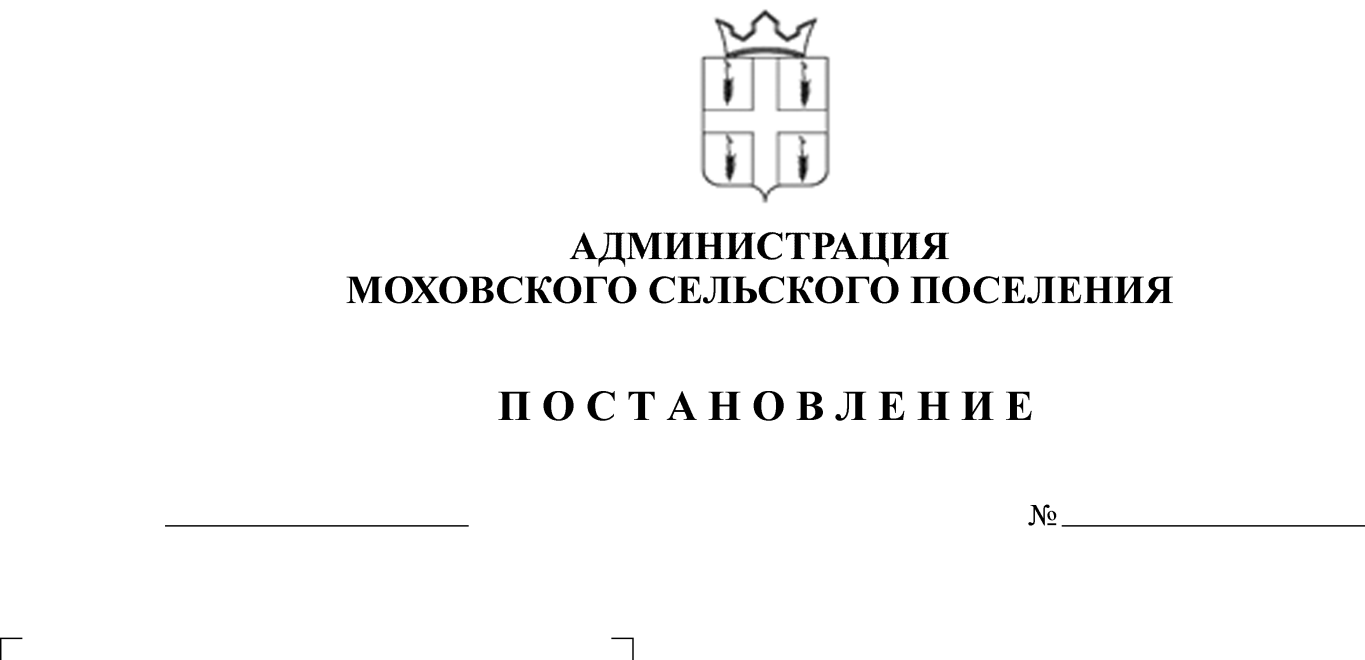 участков, предназначенных для предоставления многодетным семьямВ соответствии с Земельным кодексом Российской Федерации, пунктом 10 статьи 3 Федерального закона от 25 октября 2001 года № 137-ФЗ «О введении в действие Земельного кодекса Российской Федерации», Законом Пермского края от 01 декабря 2011 года № 871-ПК «О бесплатном предоставлении земельных участков многодетным семьям в Пермском крае», постановлением администрации Моховского сельского поселения от 08 мая 2015 года № 101             «Об утверждении Порядка ведения учета многодетных семей в целях бесплатного предоставления земельных участков, находящихся в муниципальной собственности, а также государственная собственность на которые не разграничена, и об утверждении Порядка формирования Перечня земельных участков, предназначенных для предоставления многодетным семьям», распоряжением администрации Моховского сельского поселения от 05 сентября 2016 года № 9-к «О назначении временно исполняющего полномочия главы Моховского сельского поселения»,Администрация Моховского сельского поселения ПОСТАНОВЛЯЕТ:1. Утвердить Перечень земельных участков, предназначенных для предоставления многодетным семьям, согласно приложению.2. Опубликовать (обнародовать) настоящее постановление в соответствии с Уставом муниципального образования «Моховское сельское поселение» Кунгурского муниципального района Пермского края.3. Постановление вступает в силу со дня его официального опубликования.4. Контроль за исполнением постановления оставляю за собой.Временно исполняющий полномочияглавы Моховского сельского поселения                                                  Е.В. КостенкоУТВЕРЖДЕНпостановлением администрации Моховского сельского поселенияот 20.10.2016 № 283ПЕРЕЧЕНЬземельных участков, предназначенных для предоставления многодетным семьям№ п/пМестоположение земельного участкаКадастровый номер земельного участкаПлощадь земельного участка, (кв.м.)Разрешенное использование земельного участкаСведения об инженерной инфраструктуре1234561Пермский край, Кунгурский район, д. Поповка59:24:3730102:8291501личное подсобное хозяйствогрунтовая дорога, ЛЭП2Пермский край, Кунгурский район, д. Поповка59:24:3730102:8301511личное подсобное хозяйствогрунтовая дорога, ЛЭП